Soal Excel : Isilah Kolom “Jumlah Harga”, “Diskon”, “PPN”,”Total Harga”, “Hadiah” dengan ketentuan yang telah diberikan !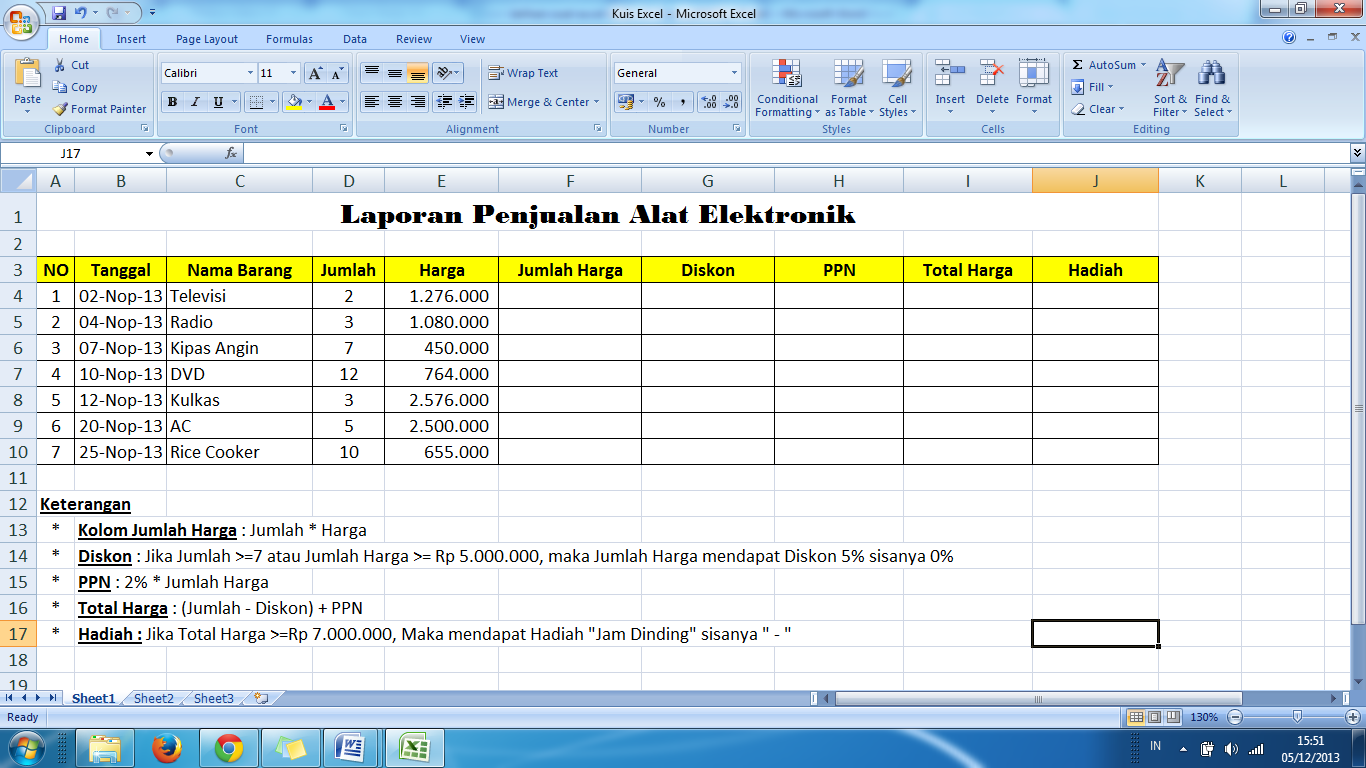 